КОНФЕРЕНЦИЯ РУГИОНАЛЬНОГО УЧЕБНО-МЕТОДИЧЕСКОГО ОБЪЕДИНЕНИЯ 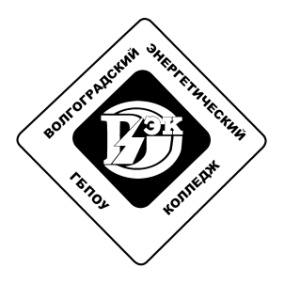 ПО УКРУПНЕННОЙ ГРУППЕ СПЕЦИАЛЬНОСТЕЙ 13.00.00 ЭЛЕКТРО- И ТЕПЛОЭНЕРГЕТИКА10 ноября 2017 г., государственное бюджетное профессиональное образовательное учреждение «Волгоградский энергетический колледж», ВолгоградПРОГРАММА ПРОВЕДЕНИЯ КОНФЕРЕНЦИИРегламент выступлений на пленарном заседании:доклады – до 20 минутпрения по каждому выступлению – до 10 минутВремяМероприятиеМесто9.00 – 10.00Регистрация участников конференцииГлавный корпус1 этажФойе ГБПОУ «ВЭК»10.00 – 10.30Экскурсия по базе Волгоградского энергетического колледжаГлавный корпус1 этажЛекционный зал10.35 – 10.50Открытие конференцииВступительное слово:Владимир Ильич Трофименко, директор ГБПОУ «ВЭК», председатель РУМО по УГС 13.00.00 Электро- и теплоэнергетикаГлавный корпус1 этажЛекционный зал10.50 – 11.50Пленарное заседаниеВыступления:Основные задачи работы РУМО по УГС 13.00.00 Электро- и теплоэнергетика на 2017-2018 уч. год.Владимир Ильич Трофименко, директор ГБПОУ «ВЭК», председатель РУМО по УГС 13.00.00 Электро- и теплоэнергетикаПлан работы РУМО по УГС 13.00.00 Электро- и теплоэнергетика на 2017-2018 уч. год.Ольга Олеговна Барабанова, заместитель директора по учебной работе ГБПОУ «ВЭК», член рабочей группы РУМО по УГС 13.00.00Алгоритм взаимодействия участников РУМО по УГС 13.00.00 Электро- и теплоэнергетика в 2017-2018 уч. году.Алла Анатольевна Каледина, заместитель директора по учебной работе ГБПОУ «ВТЭиС», член рабочей группы РУМО по УГС 13.00.00Главный корпус1 этажЛекционный зал11.50 – 12.00Организационный перерыв12.00 – 13.30Секция преподавателей и мастеров производственного обученияРуководитель:Алла Анатольевна Каледина, заместитель директора по учебной работе ГБПОУ «ВТЭиС», член рабочей группы РУМО по УГС 13.00.00Главный корпус3 этажАудитория 40912.00 – 13.30Секция преподавателей Охраны трудаРуководитель:Ольга Олеговна Барабанова, заместитель директора по учебной работе ГБПОУ «ВЭК», член рабочей группы РУМО по УГС 13.00.00Главный корпус2этажАудитория 20612.00 – 13.30Секция преподавателей ЭлектротехникиРуководитель:Анна Владимировна Божко, начальник методического отдела ГБПОУ «ВЭК», член рабочей группы РУМО по УГС 13.00.00Главный корпус2 этажАудитория 21013.30 – 13.50Закрытие конференцииПодведение итоговВыступление:Ольга Олеговна Барабанова, заместитель директора по учебной работе ГБПОУ «ВЭК», член рабочей группы РУМО по УГС 13.00.00Главный корпус1 этажЛекционный зал